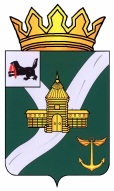 КОНТРОЛЬНО-СЧЕТНАЯ КОМИССИЯ УСТЬ-КУТСКОГО МУНИЦИПАЛЬНОГО ОБРАЗОВАНИЯ(КСК УКМО)ЗАКЛЮЧЕНИЕ № 01-73з Проверка и анализ обоснованности увеличения бюджетных ассигнований на исполнение Муниципального контракта № СОШ6КР от 31.03.2022 г.  на капитальный ремонт здания Муниципального казённого общеобразовательного учреждения средней общеобразовательной школы №6 имени Героя России Шерстянникова Андрея Николаевича Усть-Кутского муниципального образования, расположенного по адресу: Россия, 666780, Иркутская область, г. Усть-Кут, ул. Шерстянникова, д. 3Утверждено                                                                                              распоряжением председателяКСК УКМОот 23.12.2022 №101-пЗаключение Контрольно-счетной комиссии Усть-Кутского муниципального образования подготовлено в соответствии с частью 2 статьи 9 Федерального закона от 07.02.2011 №6-ФЗ «Об общих принципах организации и деятельности контрольно-счетных органов субъектов Российской Федерации и муниципальных образований», Положением о Контрольно-счетной комиссии Усть-Кутского муниципального образования, утвержденным решением Думы  УКМО от 30.08.2011 № 42 (с изменениями, внесенными решением Думы УКМО от 14.10.2021 № 64), стандартом внешнего муниципального финансового контроля СВФК-4 «Подготовка, проведение и оформление результатов экспертно-аналитических мероприятий», утвержденным распоряжением КСК УКМО от 10.08.2012 г. №8-р, пунктом 1.1. Плана деятельности КСК УКМО на 2022 год. Материалы для подготовки заключения направлены Администрацией УКМО в КСК УКМО для подготовки заключения 22.12.2022 г. Цель проведения экспертно-аналитического мероприятия – проверка и анализ обоснованности увеличения бюджетных ассигнований.Сроки проведения экспертно-аналитического мероприятия: с 22 декабря 2022 года по 23 декабря 2022 года.Исполнители экспертно-аналитического мероприятия: председатель КСК УКМО – Промыслова Оксана Викторовна.Представленные материалы включают следующий перечень документов:- письмо Администрации УКМО от 22.12.2022 №1-02-5258 в адрес КСК УКМО; - письмо ООО «Промреконструкция» от 08.12.2022 №93-1 в адрес директора МКОУ СОШ №6 имени Героя России ШерстянниковаА.Н. УКМО;- определение сметной стоимости работ, предусмотренных проектной документацией по объекту МКОУ СОШ №6 им. Героя России Шерстянникова А.Н. УКМО, используемой при определении начальной (максимальной) цены контракта, для расчета коэффициента корректировки цены контракта, необходимость которой вызвана существенным возрастанием стоимости строительных ресурсов;- расчет индекс дефляторов;- пояснительная записка.В ходе проведения экспертизы установлено следующее.Подрядчик ООО «Промреконструкция» обратился к заказчику МКОУ СОШ №6 имени Героя России ШерстянниковаА.Н. УКМО с требованием изменить существенные условия контракта, в части увеличения цены контракта на 28 219,5 тыс. рублей, что составляет 30% от стоимости заключенного контракта.	Пунктом 65.1 статьи 112 Федерального закона РФ от 05.04.2013 N 44-ФЗ «О контрактной системе в сфере закупок товаров, работ, услуг для обеспечения государственных и муниципальных нужд» установлено, что по соглашению сторон допускается изменение существенных условий контракта, заключенного до 1 января 2024 года, если при исполнении такого контракта возникли независящие от сторон контракта обстоятельства, влекущие невозможность его исполнения на основании решения местной администрации в пределах доведенных лимитов бюджетных обязательств на срок исполнения контракта.	Постановлением Правительства РФ от 09.08.2021 г. № 1315 «О внесении изменений в некоторые акты Правительства Российской Федерации» (далее – ПП №1315), в связи с существенным увеличением в 2021 и 2022 годах цен на строительные ресурсы определена возможность изменения существенных условий контракта, в том числе изменение (увеличение) цены контракта, при совокупности следующих условий: - изменение существенных условий контракта осуществляется в пределах лимитов бюджетных обязательств, доведенных до заказчика на срок исполнения контракта и не приводит к увеличению срока исполнения контракта и (или) цены контракта более чем на 30 процентов;- размер изменения (увеличения) цены контракта определяется в соответствии с Порядком определения начальной (максимальной) цены контракта, цены контракта, заключаемого с единственным поставщиком (подрядчиком, исполнителем), начальной цены единицы товара, работы, услуги при осуществлении закупок в сфере градостроительной деятельности (за исключением территориального планирования) и Методики составления сметы контракта, предметом которого являются строительство, реконструкция объектов капитального строительства, утвержденные приказом Минстроя России от 23.12.2019 №841/пр (далее – Методика);- заключение соглашения об изменении условий контракта осуществляется на основании поступившего заказчику в письменной форме предложения об изменении существенных условий с приложением информации и документов, обосновывающих такое предложение;- контракт заключен до 31 декабря 2022 г. и обязательства по нему на дату заключения соглашения об изменении условий не исполнены.Представленные материалы соответствуют всем условиям, определенным ПП№1315, за исключением объема доведенных лимитов бюджетных обязательств.Согласно п 14.2 Методики для контрактов, цена которых превышает 30 млн. рублей, новая цена работ по откорректированной смете контракта определяется в следующей последовательности:1) определяется сметная стоимость всех работ, предусмотренных проектной документацией, используемой при определении начальной (максимальной) цены контракта (далее - НМЦК), рассчитанная в уровне цен на дату выполнения Расчета.2) осуществляется расчет коэффициента корректировки цены контракта, учитывающий рост стоимости работ, вызванный существенным возрастанием стоимости строительных ресурсов, который невозможно было предвидеть при заключении контракта.3) осуществляется расчет новой цены контракта путем применения к цене действующего контракта корректирующего коэффициента.Из анализа представленных материалов к проверке, КСК УКМО установлено, что алгоритм определения новой цены контракта, предложенный подрядчиком, соответствует Методике.Установлено, что сметная стоимость всех работ, предусмотренных проектной документацией, рассчитана в уровне цен на дату выполнения Расчета с применением индексов дефляторов Министерства экономического развития РФ, рассчитанных для периода с даты определения НМЦК по дату выполнения Расчета и составила 123 403,22 тыс. рублей.Пересчитанная сметная стоимость объекта в уровень цен 4 кв. 2022 года с применением рекомендованных индексов Минстроя России для строительно-монтажных работ и с учетом индексов дефляторов Министерства экономического развития РФ, рассчитанных для периода с даты определения НМЦК по дату выполнения Расчета для материалов, включенных в сметную стоимость составила 171 437,48 тыс. рублей.Таким образом, коэффициент корректировки цены контракта составил 1,3892 (171 437,48/123 403,22=1,3892).Полученный коэффициента корректировки применяется в формуле расчета новой цены контракта, где стоимость заключенного контракта, которая составляет 94 064 862,00 рублей умножается на коэффициент корректировки:94 064 862,00 * 1,3892= 130 674 906,3 тыс. рублей (увеличение на 38,9%).Учитывая, что полученная расчетная стоимость контракта превышает 30% от стоимости заключенного контракта, предложение подрядчика изменить существенные условия контракта, в части увеличения цены контракта на 28 219,5 тыс. рублей (увеличение на 30%) рублей является обоснованным.Для заключения дополнительного соглашения до конца текущего финансового года об изменении существенных условий контракта (№ СОШ6КР от 31.03.2022), а также учитывая срок окончания работ (26.05.2023г), КСК УКМО рекомендует: -  увеличить бюджетные ассигнований в сумме 28 219,5 тыс. рублей путем внесения изменений в решение Думы УКМО «О бюджете Усть-Кутского муниципального образования на 2022 год и на плановый период 2023 и 2024 годов»;-  увеличить бюджетные ассигнований в сумме 28 219,5 тыс. рублей, путем внесения изменений в решение «О бюджете Усть-Кутского муниципального образования на 2023 год и на плановый период 2024 и 2025 годов». Председатель КСК УКМО			 	                                    О.В. Промыслова